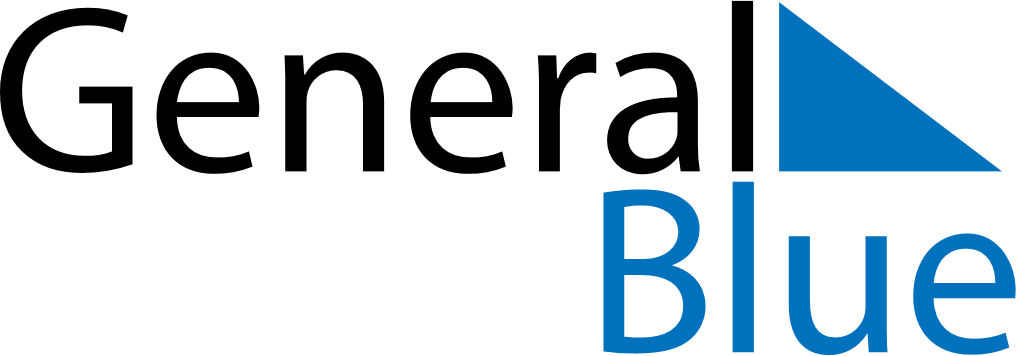 2021 – Q2Belarus  2021 – Q2Belarus  2021 – Q2Belarus  2021 – Q2Belarus  2021 – Q2Belarus  AprilAprilAprilAprilAprilAprilAprilSundayMondayTuesdayWednesdayThursdayFridaySaturday123456789101112131415161718192021222324252627282930MayMayMayMayMayMayMaySundayMondayTuesdayWednesdayThursdayFridaySaturday12345678910111213141516171819202122232425262728293031JuneJuneJuneJuneJuneJuneJuneSundayMondayTuesdayWednesdayThursdayFridaySaturday123456789101112131415161718192021222324252627282930Apr 4: Easter SundayMay 1: Labour DayMay 2: Orthodox EasterMay 9: Victory DayMay 11: Commemoration Day